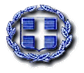 ΕΛΛΗΝΙΚΗ ΔΗΜΟΚΡΑΤΙΑ                                                                              ΝΟΜΟΣ ΑΤΤΙΚΗΣΔΗΜΟΣ ΝΕΑΣ ΙΩΝΙΑΣ						ΟΙΚΟΝΟΜΙΚΗ ΕΠΙΤΡΟΠΗ						Αρ. Πράξης: 476ΑΠΟΣΠΑΣΜΑ ΑΠΟ ΤΑ ΠΡΑΚΤΙΚΑ Της ΣΥΝΕΔΡΙΑΣΗΣΤης ΟΙΚΟΝΟΜΙΚΗΣ ΕΠΙΤΡΟΠΗΣΝέα Ιωνία, σήμερα TΡΙΤΗ 14 ΔΕΚΕΜΒΡΙΟΥ 2021 & ώρα 13:30 πραγματοποιήθηκε Τακτική Συνεδρίαση, της Οικονομικής Επιτροπής, με Τηλεδιάσκεψη -χρήση της υπηρεσίας e-presence( www.epresence.gov.gr), λόγω της λήψης έκτακτων μέτρων προστασίας της δημόσιας υγείας από τον κίνδυνο περαιτέρω διασποράς του κορωνοϊού COVID-19.Οι δημοτικοί Σύμβουλοι-μέλη της Οικονομικής Επιτροπής προσκλήθηκαν, ύστερα από την υπ’ αριθμ. 59ηΠρ./59ηΣυν./29765/10-12-2021 νόμιμη και εμπρόθεσμη πρόσκληση του Προέδρου     Η Οικονομική Επιτροπή συνεδρίασε  με νόμιμη απαρτία αποτελούμενη από τους κ.κ. Χατζησαββίδη Αριστείδη, Πρόεδρο, ορισθέντα με την υπ΄ αριθμ. 475/21094/8-9-2021 απόφαση Δημάρχου, 2) Κανλή Χρήστο, (Αντιπρόεδρο) 3)Σακκαλόγλου Αγγελική, τακτικό μέλος,  4)Σπηλιωτόπουλο Βασίλειο, τακτικό μέλος, 5)Τσομπάνογλου Φώτιο, τακτικό μέλος,  6)Αλατσίδου Ελένη τακτικό μέλος, 7)Καρβουνιάρη Αντώνιο, αναπληρωματικό μέλος.      Δε συμμετείχαν οι δημοτικοί σύμβουλοι κ. Αναμουρλόγλου Χρήστος, Χατζή Ελένη, Τσουκαλάς Παναγιώτης, τακτικά μέλη, παρά το γεγονός ότι κλήθηκαν νόμιμα και εμπρόθεσμα, με την υπ’ αριθμ. 59ηΠρ./59ηΣυν./29765/10-12-2021 πρόσκληση του Προέδρου.Κατά την έναρξη συζήτησης του 1ου θέματος της ημερήσιας διάταξης, αποχώρησε ο Δημοτικός Σύμβουλος κ. Τσομπάνογλου Φώτιος και κατά την έναρξη συζήτησης του 2ου θέματος της ημερήσιας διάταξης, αποχώρησε ο Δημοτικός Σύμβουλος κ. Κανλής Χρήστος.Αφού υπήρξε νόμιμη απαρτία κηρύσσεται η έναρξη της συνεδρίασης από τον Πρόεδρο της Επιτροπής.     Ο  Πρόεδρος εισάγει το 4o θέμα της ημερήσιας διάταξης που αφορά: «Απαλλαγή –Μείωση από τα τέλη κατάληψης κοινοχρήστου χώρου για τις επιχειρήσεις υγειονομικού ενδιαφέροντος που βρίσκονται στον πεζόδρομο της οδού Μικράς Ασίας που διέκοψαν ή περιόρισαν  υποχρεωτικά τη λειτουργία τους, λόγω των μέτρων αποτροπής της διασποράς του κορωνοϊού - COVID-19  και δεν έκαναν χρήση παραχωρημένου κοινόχρηστου χώρου, αλλά και λόγω πληθώρας προβλημάτων που έχουν προκύψει από τα έργα κατασκευής αγωγού ομβρίων υδάτων επί της οδού Αλατσάτων,  η οποία  εφάπτεται με τον πεζόδρομο της οδού Μικράς Ασίας για το έτος 2021».       Ακολούθως, ο  Πρόεδρος διαβάζει την υπ’ αριθμ. 29603/9-12-2021 εισήγηση του Τμήματος Δημοτικών Προσόδων της Δ/νσης Οικ. Υπηρεσιών, στην οποία αναφέρονται τα εξής: Έχοντας υπόψη:       1.Τις διατάξεις του Νόμου 3852/07-06-2010 (Φ.Ε.Κ. Α’ 87) «Νέα Αρχιτεκτονική της Αυτοδιοίκησης και της Αποκεντρωμένης Διοίκησης - Πρόγραμμα Καλλικράτης».      2.Τις διατάξεις του άρθρου 13, παρ.16 του Β.Δ. 24/9-20/10/1958, όπως αυτό αντικαταστάθηκε από το άρθρο 3 του Ν.1080/80 και τροποποιήθηκε ή συμπληρώθηκε από τα άρθρα 54 και 57 του Ν.1416/84, το άρθρο 26 του Ν. 1828/89, το άρθρο 6  του Νόμου 1900/90 και το άρθρο 16 του Ν.3254/2004.                            3.Το άρθρο 37 της από 20-03-2020 Πράξης Νομοθετικού Περιεχομένου (Τ.Α’ Αρ. Φύλλου 68): «Κατεπείγοντα  μέτρα για την αντιμετώπιση των συνεπειών του κινδύνου διασποράς του κορωνοϊού - COVID-19, τη στήριξη της κοινωνίας και της επιχειρηματικότητας και την διασφάλιση της ομαλής λειτουργίας της αγοράς και της δημόσιας διοίκησης».                                      4.Την υπ’ αρ.187/12-11-2020 πράξη του Δημοτικού Συμβουλίου "περί καθορισμού συντελεστών τέλους χρήσεως πεζοδρομίων, οδών, πλατειών και κοινοχρήστων χώρων", για το έτος  2021,  που εγκρίθηκε νόμιμα από την Περιφέρεια Αττικής.   5.Την υπ’ αρ.124/30-08-2021 πράξη του Δημοτικού Συμβουλίου  «Απαλλαγή από τα τέλη κατάληψης κοινοχρήστου χώρου για τις επιχειρήσεις υγειονομικού ενδιαφέροντος που  διέκοψαν ή περιόρισαν  υποχρεωτικά τη λειτουργία τους, λόγω των μέτρων αποτροπής της διασποράς του κορωνοϊού – COVID-19 και δεν έκαναν χρήση παραχωρημένου κοινόχρηστου χώρου για το έτος 2021».      6.Την αίτηση με αρ. πρωτοκόλλου: 24216/13-10-2021 των επιχειρηματιών εστίασης που δραστηριοποιούνται στον πεζόδρομο της οδού Μικράς Ασίας.       Μετά τα ανωτέρω καλείται η Οικονομική Επιτροπή να εισηγηθεί στο Δημοτικό Συμβούλιο για να αποφασίσει:       Α) Την δυνατότητα απαλλαγής των επιχειρήσεων υγειονομικού ενδιαφέροντος, που διέκοψαν ή περιόρισαν υποχρεωτικά τη λειτουργία τους, λόγω των μέτρων αποτροπής της διασποράς του κορωνοϊού - COVID-19 και δεν έκαναν χρήση παραχωρημένου κοινόχρηστου χώρου, [άρθρο 13 του από 24-9/20-10-1958 β. δ. (Α’ 171)] από τα αναλογούντα τέλη κατάληψης για τα χρονικά διαστήματα  που ίσχυαν  οι περιορισμοί,  αλλά και την μείωση των τελών της χρήσης του πεζόδρομου λόγω πληθώρας προβλημάτων που έχουν προκύψει από τα έργα κατασκευής αγωγού ομβρίων υδάτων επί της οδού Αλατσάτων, η οποία εφάπτεται με τον πεζόδρομο της οδού Μικράς Ασίας.      Β) Την ρύθμιση θεμάτων συμψηφισμού με μελλοντικές απαιτήσεις τελών στην  περίπτωση που έχουν ήδη καταβληθεί ποσά εντός του διαστήματος των ως άνω προς εξέταση θεμάτων.       Γ)  Αν αποφασισθεί μείωση ή απαλλαγή σε ποιό βαθμό θα κυμανθεί;         Ακολούθως, ο  Πρόεδρος καλεί τα μέλη να αποφασίσουν σχετικά.Η ΟΙΚΟΝΟΜΙΚΗ ΕΠΙΤΡΟΠΗΑφού άκουσε τον  ΠρόεδροΑφού έλαβε υπόψη της την 29603/2021 εισήγηση του Τμήματος Δημοτικών Προσόδων της Δ/νσης Οικ. Υπηρεσιών,Τις υπ’ αρ.187/12-11-2020 & 124/30-08-2021 πράξεις του Δημοτικού Συμβουλίου του Δήμου μας.Την αίτηση με αρ. πρωτοκόλλου: 24216/13-10-2021 των επιχειρηματιών εστίασης που δραστηριοποιούνται στον πεζόδρομο της οδού Μικράς Ασίας.ΑΠΟΦΑΣΙΖΕΙ ΟΜΟΦΩΝΑ(Επί παρόντων   ΠΕΝΤΕ (5) μελών και υπαρχούσης πραγματικής απαρτίας)Να εισηγηθεί στο Δημοτικό Συμβούλιο για να αποφασίσει:       Α) Την δυνατότητα απαλλαγής των επιχειρήσεων υγειονομικού ενδιαφέροντος, που διέκοψαν ή περιόρισαν υποχρεωτικά τη λειτουργία τους, λόγω των μέτρων αποτροπής της διασποράς του κορωνοϊού - COVID-19 και δεν έκαναν χρήση παραχωρημένου κοινόχρηστου χώρου, [άρθρο 13 του από 24-9/20-10-1958 β. δ. (Α’ 171)] από τα αναλογούντα τέλη κατάληψης για τα χρονικά διαστήματα  που ίσχυαν  οι περιορισμοί,  αλλά και την μείωση των τελών της χρήσης του πεζόδρομου λόγω πληθώρας προβλημάτων που έχουν προκύψει από τα έργα κατασκευής αγωγού ομβρίων υδάτων επί της οδού Αλατσάτων, η οποία εφάπτεται με τον πεζόδρομο της οδού Μικράς Ασίας.Β) Την ρύθμιση θεμάτων συμψηφισμού με μελλοντικές απαιτήσεις τελών στην  περίπτωση που έχουν ήδη καταβληθεί ποσά εντός του διαστήματος των ως άνω προς εξέταση θεμάτων. Γ)  Αν αποφασισθεί μείωση ή απαλλαγή σε ποιό βαθμό θα κυμανθεί;    Έγινε, αποφασίσθηκε και εκδόθηκε στη Νέα Ιωνία την ίδια μέρα.Ακριβές αντίγραφο από τα πρακτικάΝέα Ιωνία αυθημερόνΟ Πρόεδρος της ΕπιτροπήςΧΑΤΖΗΣΑΒΒΙΔΗΣ ΑΡΙΣΤΕΙΔΗΣΑΝΤΙΔΗΜΑΡΧΟΣΟ ΠΡΟΕΔΡΟΣΧΑΤΖΗΣΑΒΒΙΔΗΣ ΑΡΙΣΤΕΙΔΗΣΤΑ ΜΕΛΗΣΑΚΚΑΛΟΓΛΟΥ ΑΓΓΕΛΙΚΗΣΠΛΗΛΙΩΤΟΠΟΥΛΟΣ ΒΑΣΙΛΕΙΟΣΑΛΑΤΣΙΔΟΥ ΕΛΕΝΗΚΑΡΒΟΥΝΙΑΡΗΣ ΑΝΤΩΝΙΟΣ